Tarte aux champignons, ricotta & pesto de noix 45 minutes — Julie de Yuka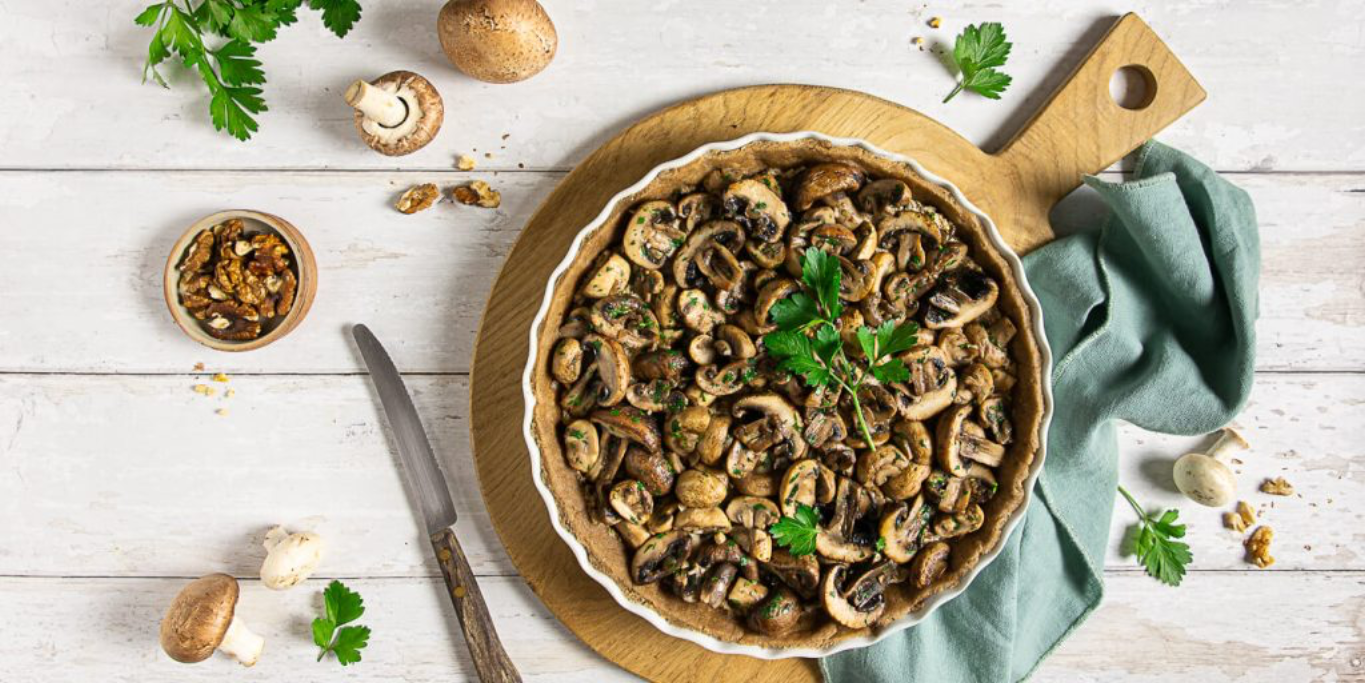 Vous souhaitez cuisiner les champignons un peu autrement ? Laissez vous tenter par cette tarte mettant notamment en œuvre de la farine de châtaigne  dans sa pâte. Son secret, un pesto crémeux de noix et ricotta sur lequel sont déposés les champignons préalablement revenus avec ail, échalote, persil… tout un programme !Ingrédients4 personnesPâte à la farine de châtaigne :140g de farine de blé semi complète (T110)100g de farine de châtaigne70ml d’huile d’olive70ml d’eau froideGarniture :400g de champignons1 échalote2 gousses d’ail1 petit bouquet de persilSel et poivre du moulinHuile d’olivePesto de noix :120g de cerneaux de noix1 gousse d’ail épluchée5cl d’huile d’olive7-8 brins de persil200g de ricotta1Préparez la pâte : dans un saladier, versez les farines, l’huile d’olive, l’eau et mélangez à l’aide d’une cuillère en bois jusqu’à obtention d’une boule de pâte homogène. Réservez.2Préchauffez le four à 180°C. Farinez votre plan de travail et étalez la pâte sur environ 3 mm d’épaisseur à l’aide d’un rouleau à pâtisserie. Déposez-la dans un plat à tarte de 26cm, piquez le fond de tarte et faites précuire pendant 10-15 minutes.3Lavez les champignons et taillez-les en deux. Épluchez l’ail et l’échalote et émincez-les finement. Rincez le persil et hachez-le grossièrement.4Dans une poêle, faites chauffez de l’huile d’olive et faites revenir l’ail et l’échalote pendant 3 minutes. Ajoutez ensuite les champignons et faites-les sauter pendant 5 minutes. Assaisonnez avec sel, poivre et un peu de persil.5Préparez le pesto : dans le bol d’un mixer, versez les noix, la gousse d’ail, l’huile d’olive et le persil. Mixez par à-coups jusqu’à obtenir la consistance d’un pesto. Incorporez ensuite la ricotta et mélangez l’ensemble. Assaisonnez avec sel et poivre.6Garnissez le fond de tarte du mélange ricotta-pesto de noix. Répartissez les champignons poêlés et enfournez à nouveau pendant environ 10 minutes.